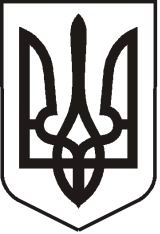  УКРАЇНАЛУГАНСЬКА  ОБЛАСТЬПОПАСНЯНСЬКИЙ  РАЙОН
ПОПАСНЯНСЬКА  МІСЬКА  РАДАШОСТОГО  СКЛИКАННЯДЕВ'ЯНОСТО ЧЕТВЕРТА СЕСІЯРІШЕННЯ03 травня 2018 р.                              м. Попасна	                                          № 94/4Про ліквідацію комунальногопідприємства «Попаснянськастанція птахівництва та інкубації»	Відповідно до ст.143 Конституції України, ст.17, п.30 ч.1 ст. 26, ст. ст. 50, 59, 60 Закону України «Про місцеве самоврядування в Україні», ч.1 ст. 59 Господарського кодексу України, ст.ст.110-111 Цивільного кодексу України, п.п. 8.1 - 8.3 Статуту комунального підприємства «Попаснянська станція птахівництва та інкубації», з огляду на об’єктивні обставини, які унеможливлюють його подальше існування, Попаснянська міська радаВИРІШИЛА:Припинити діяльність КОМУНАЛЬНОГО ПІДПРИЄМСТВА «ПОПАСНЯНСЬКА СТАНЦІЯ ПТАХІВНИЦТВА ТА ІНКУБАЦІЇ», яке є власністю територіальної громади міста Попасна, код ЄДРПОУ 05401353, шляхом його ліквідації.Створити ліквідаційну комісію КОМУНАЛЬНОГО ПІДПРИЄМСТВА «ПОПАСНЯНСЬКА СТАНЦІЯ ПТАХІВНИЦТВА ТА ІНКУБАЦІЇ» та затвердити її персональний склад згідно з додатком 1.Затвердити порядок ліквідації КОМУНАЛЬНОГО ПІДПРИЄМСТВА «ПОПАСНЯНСЬКА СТАНЦІЯ ПТАХІВНИЦТВА ТА ІНКУБАЦІЇ», згідно з додатком 2.Встановити:Строк проведення ліквідації – до 12 місяців, починаючи з дати внесення запису про рішення щодо припинення юридичної особи.Строк пред’явлення претензій кредиторів – 2 місяці з моменту оголошення про ліквідацію за адресою 93300 Луганська область, м.Попасна, вул. Мічуріна, 1.Доручити виконавчому комітету Попаснянської міської ради у 30-ти денний термін розглянути питання щодо виділення коштів для проведення процедури ліквідації КП «ПСПІ».Контроль за виконанням цього рішення покласти на постійну комісію з питань бюджету, фінансів, соціально-економічного розвитку,  комунальної власності та регуляторної політики.Міський голова                                                                                Ю.І. ОнищенкоДодаток 1до рішення міської ради03.05.2018   № 94/4С К Л А Д ліквідаційної комісії комунального підприємства «Попаснянська станція птахівництва та інкубації»	Міський голова								           Ю.І. ОнищенкоДодаток 2до рішення міської ради03.05.2018  № 94/4П О Р Я Д О Кпроведення ліквідації комунального підприємства «Попаснянська станція птахівництва та інкубації»Міський голова							Ю.І. ОнищенкоХАЩЕНКО Дмитро Вікторович(РНОКПП: **********)заступник міського голови, голова ліквідаційної комісії;ОМЕЛЬЧЕНКО Яна Сергіївна(РНОКПП: **********)начальник фінансово-господарського відділу, головний бухгалтер виконавчого комітету Попаснянської міської ради, член ліквідаційної комісії;БОНДАРЕВА Марина Олександрівна(РНОКПП: **********)начальник відділу житлово-комунального господарства, архітектури, містобудування та землеустрою  виконавчого комітету Попаснянської міської ради, член ліквідаційної комісії;ВОДОЛАЗСЬКИЙ Геннадій Петрович(РНОКПП: **********)спеціаліст І категорії-юрист  юридичного відділу виконавчого комітету Попаснянської міської ради, член ліквідаційної комісії;ШИНГІРІЙ Світлана Олексіївнадепутат Попаснянської міської ради(РНОКПП: **********)№ з/пНазва заходуСтрок виконання1.Надання державному реєстратору необхідних документів для внесення до ЄДРПОУ запису про рішення засновників щодо припинення (ліквідації) підприємстваПісля прийняття рішення про ліквідацію2.Публікація інформації про ліквідацію підприємстваПісля прийняття рішення про ліквідацію3.Створення комісії з інвентаризації майна, проведення інвентаризації з метою оцінки наявного майна підприємстваПісля прийняття рішення про ліквідацію4.Виявлення дебіторів та кредиторів підприємства (строк пред’явлення претензій кредиторів) та повідомлення їх у встановленій законом формі про ліквідацію підприємства та надання актів звірки кредиторської (дебіторської) заборгованостіПротягом 2-х місяців з дати публікації оголошення про ліквідацію5.Затвердження реєстру дебіторів та кредиторів підприємстваПротягом  10-ти діб з дня закінчення терміну пред’явлення претензій (вимог) кредиторів 6.Складання проміжного ліквідаційного балансу підприємства та подання його на затвердження власнику (Попаснняській міській раді)Протягом місяця з дати закінчення терміну пред’явлення претензій (вимог) кредиторів7.Проведення розрахунків з кредиторами відповідно до проміжного ліквідаційного балансуПротягом 3-х місяців з дати затвердження проміжного ліквідаційного балансу8.Складання ліквідаційного балансу та акту ліквідаційної комісії, подання їх на затвердження власнику (Попаснянській міській раді)Протягом місяця з дати остаточного розрахунку з кредиторами9.Проведення податкової перевірки та отримання довідки ДПІ про відсутність заборгованості перед бюджетомПротягом місяця з дня затвердження ліквідаційного балансу10.Подання документів державному реєстратору для дій, пов’язаних з внесенням відомостей до ЄДРПОУ щодо припинення підприємства в результаті ліквідаціїПротягом 10-ти діб з дати виконання заходів, передбачених п.9 заходів